Органы опеки и попечительства: основные положения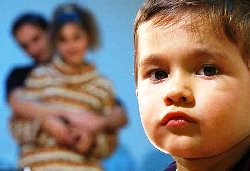 Органы опеки и попечительства или ООП – органы государственного значения, которые уполномочены опекать несовершеннолетних и недееспособных граждан. Они представляют исполнительную власть Российской Федерации на всей ее территории.Права и обязанности, функции таких органов регламентируются Федеральным законом № 48-ФЗ «Об опеке и попечительстве» от 24.04.2008 года, а также Гражданским и Семейным Кодексами.ООП взаимодействуют с множеством государственных структур. Медицинские, социальные, образовательные, жилищные организации на постоянной основе сотрудничают с ними. Чем занимаются еще органы опеки? ООП регулируют процесс попечительства в рамках времени, качества, эффективности и безопасности граждан, которые временно или постоянно пользуются помощью из-за ограниченности способностей.Адрес  органов опеки и попечительства: г. Новозыбков , пл. Октябрьской революции, д.2, каб. 219,  телефон  8(483-43) 3-24-67,  Приемные дни: вторник  с  9-00 до 16-00; четверг  с  9-00 до 16-00Полномочия органов опеки и попечительстваВ статье 8 Федерального закона упомянуты все полномочия ООП:поиск и регистрация недееспособных граждан;ходатайство об определении недееспособности гражданина или же восстановлении его полноценных способностей;установление государственной опеки, попечительства над гражданином;контроль деятельности лиц, которые оказывают опеку и попечительство, и условиями жизни недееспособных, отстранение опекунов от обязанностей в связи с окончанием недееспособности или же некачественного выполнения опекунских задач;возможность руководить сделками с имуществом граждан под опекой;поиск и учет потенциальных опекунов и попечителей;защита прав, интересов недееспособных лиц;предоставлять информацию опекунам о возможности передачи гражданина в семью.разрешение на установление отцовства;запрос характеристики на родителя;разрешение на трату опекуном доходов несовершеннолетних детей;решать текущие вопросы с недвижимостью;соблюдение прав и обязанностей попечителей и опекунов;ведение контроль своевременной отчетности опекунов;активная профилактика сиротства;выявление факта нарушения прав граждан и защита пострадавших.ООП имеют право издавать акты, на основе которых осуществляется опека, ее остановка, продление или прекращение. Документ такого значения разрешено оспаривать в суде. К примеру, если опекун не согласен с отменой опекунских прав на ребенка, то он может обжаловать решение ООП в суде.ООП выполняют важнейшую роль защиты лиц с ограниченными возможностями. Под эту категорию попадают как дети, не достигшие 18 лет, так и взрослые, которые по каким-либо причинам не в состоянии полностью содержать себя в финансовом и физическом плане временно или до конца жизни. ООП имеет право менять решение о необходимости предоставления или помощи лицам от государства на основе объективных причин.Орган опеки и попечительства администрации г. Новозыбкова.